We’re Learning About BlendsLearning about blends helps us to spell words correctly and increases our vocabulary.Words that begin with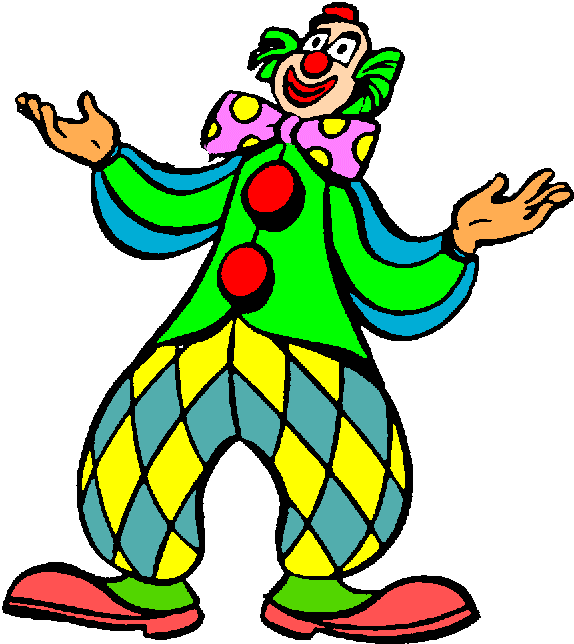 cl 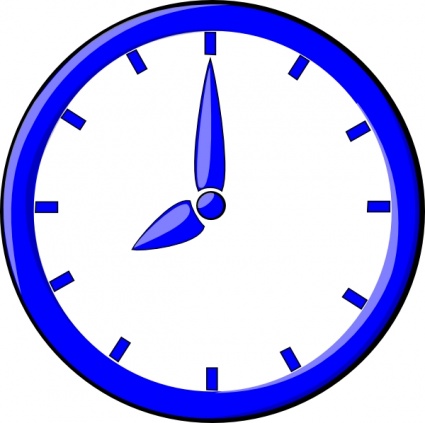 What words have a ‘cl’ blend?Word Search for ‘cl’ Blend WordsMake a Flip BookClever clowns hang upside down.Clowns with clocks and silly socks...This climbing clownJust can’t come down!What words have a ‘cl’ blend?Would a dictionary help?clothclassclaycloseclimbclubclockclownclickclearT V C E F V B K B X E O I C DO I M L K S Z L J Y M R R L BD V X N I K G H U T A U W O ZR F R C H M W F B H T M R C BQ A Q I T I B K C I L C S K KJ X E I O M G L Y I L S L B GQ Z C L L I O D A L A C N D AX T X T C W Z V L L B M N N HZ N B B N C R K C Q U H N M ZY G U T B F D E A C L O S E ZH L N O X I O K N Y F Y Q N XC Z S H E U O C S N Q M I T YS K I V J Q K R Y T T V X S MZ U G Q Q T F N T D T W B P IJ B G B T P Y K P Q G D T L FCLOTHCLASSCLAYCLOSECLIMBCLUBCLOCKCLOWNCLICKCLEARcl Words you can do(Verbs) Words that are something(Nouns)Words that describe something(Adjectives)Not sure